АДМИНИСТРАЦИЯ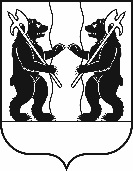 ЯРОСЛАВСКОГО МУНИЦИПАЛЬНОГО РАЙОНАП О С Т А Н О В Л Е Н И Е26.07.2022                                                                                                                               № 1559О внесении изменений                                   в постановление Администрации ЯМР от 08.10.2019 № 1848 «Об утверждении муниципальной программы «Развитие  сельского  хозяйства                           в  Ярославском муниципальном районе  на 2020-2022 годы»  В соответствии с решением Муниципального Совета Ярославского муниципального района от 06.07.2022 №  60 «О внесении изменений                            в решение Муниципального Совета ЯМР от 23.12.2021 № 125  «О районном бюджете  Ярославского муниципального района на 2022 год и плановый период 2023  и 2024 годов», Администрация района п о с т а н о в л я е т:1. Внести изменения в муниципальную программу «Развитие сельского хозяйства в  Ярославском муниципальном районе на 2020-2022 годы», утвержденную постановлением Администрации Ярославского муниципального района от 08.10.2019 № 1848,  согласно приложению. 2. Опубликовать постановление в газете «Ярославский агрокурьер».3. Постановление вступает в силу со дня опубликования.   Глава Ярославского  муниципального района                                                                Н.В. Золотников                                 ПРИЛОЖЕНИЕк постановлениюАдминистрации ЯМР26.07.2022  № 1559Изменения в муниципальную программу«Развитие сельского хозяйства в  Ярославском муниципальном районе на 2020-2022 годы»В разделе «Паспорт муниципальной программы»:- строку «Объём финансирования муниципальной программы, в том числе по годам реализации» изложить в следующей редакции:Раздел VI «Ресурсное обеспечение муниципальной программы»изложить в следующей редакции:Раздел VI «Ресурсное обеспечение муниципальной программы»3. Внести в подпрограмму ««Комплексное развитие сельских территорий Ярославского муниципального района на 2021-2022 годы» (приложение 3) следующие изменения:3.1. В разделе «Паспорт подпрограммы»  строку «Объемы и источники финансирования подпрограммы» изложить                            в следующей редакции: 3.2. Раздел 3 «Перечень и описание программных мероприятий подпрограммы» изложить в следующей редакции:3. «Перечень и описание программных мероприятий подпрограммы»Объём финансирования муниципальной  программы,  в том числе по годам реализацииОбъём финансирования муниципальной  программы,  в том числе по годам реализации - строку «Перечень подпрограмм и основных мероприятий, входящих                   в состав муниципальной программы. Плановые объемы финансирования подпрограмм» изложить в следующей редакции: - строку «Перечень подпрограмм и основных мероприятий, входящих                   в состав муниципальной программы. Плановые объемы финансирования подпрограмм» изложить в следующей редакции: - строку «Перечень подпрограмм и основных мероприятий, входящих                   в состав муниципальной программы. Плановые объемы финансирования подпрограмм» изложить в следующей редакции: - строку «Перечень подпрограмм и основных мероприятий, входящих                   в состав муниципальной программы. Плановые объемы финансирования подпрограмм» изложить в следующей редакции:Перечень подпрограмм и основных мероприятий, входящих в состав муниципальной программыПлановые объемы финансирования подпрограмм1. Подпрограмма  «Развитие агропромышленного комплекса Ярославского муниципального района на 2020-2022 годы»1. Подпрограмма  «Развитие агропромышленного комплекса Ярославского муниципального района на 2020-2022 годы»Управление развития АПК, экологии и природопользования Администрации ЯМРПеречень подпрограмм и основных мероприятий, входящих в состав муниципальной программыПлановые объемы финансирования подпрограмм2. Подпрограмма «Развитие  и совершенствование потребительского рынка  в Ярославском муниципальном районе на 2020-2022 годы»2. Подпрограмма «Развитие  и совершенствование потребительского рынка  в Ярославском муниципальном районе на 2020-2022 годы»Управление финансов и социально-экономического развития Администрации ЯМРПеречень подпрограмм и основных мероприятий, входящих в состав муниципальной программыПлановые объемы финансирования подпрограмм3. Подпрограмма «Комплексное развитие сельских территорий  Ярославского муниципального района на 2021-2022 годы»3. Подпрограмма «Комплексное развитие сельских территорий  Ярославского муниципального района на 2021-2022 годы»Управление развития АПК, экологии и природопользования Администрации ЯМРИсточник финансированияВсегоРасходы, предусмотренные                      в районном бюджете  (тыс. руб.), в том числе по годам реализацииРасходы, предусмотренные                      в районном бюджете  (тыс. руб.), в том числе по годам реализацииРасходы, предусмотренные                      в районном бюджете  (тыс. руб.), в том числе по годам реализацииИсточник финансированияВсего2020 г2021 г2022 гМП «Развитие сельского хозяйства в Ярославском муниципальном районе на 2020-2022 годы»МП «Развитие сельского хозяйства в Ярославском муниципальном районе на 2020-2022 годы»МП «Развитие сельского хозяйства в Ярославском муниципальном районе на 2020-2022 годы»МП «Развитие сельского хозяйства в Ярославском муниципальном районе на 2020-2022 годы»МП «Развитие сельского хозяйства в Ярославском муниципальном районе на 2020-2022 годы»подпрограмма "Развитие агропромышленного комплекса и сельских территорий Ярославского района на 2020-2022 годы" 2814,500983,500817,5001013,500- районный бюджет  2774,000970,000804,0001000,000- областной бюджет40,50013,50013,50013,500подпрограмма  «Развитие и совершенствование потребительского рынка в Ярославском муниципальном районе на 2020-2022 годы"798,012256,99235,719305,303- районный бюджет71,09830,00023,57417,524- областной бюджет726,914226,990212,145287,779подпрограмма «Комплексное развитие сельских территорий Ярославского муниципального района на 2021-2022 годы»9 874,093-222,0009 652,093-районный бюджет9 874,093-222,0009 652,093-областной бюджет----Итого по муниципальной программе «Развитие сельского хозяйства в Ярославском муниципальном районе на 2020-2022 годы»13 486,6051 240,4901 275,21910 970,896- районный бюджет 12 719,1911000,0001049,57410 669,617- областной бюджет767,414240,490225,645301,279Объемы и источники финансирования подпрограммы                      №п/пНаименование мероприятияСроки исполненияИсполнительИсточник финанси- рованияОбъем финансирования,  тыс.руб.Объем финансирования,  тыс.руб.Объем финансирования,  тыс.руб.№п/пНаименование мероприятияСроки исполненияИсполнительИсточник финанси- рованияВсего2021 г2022 г12345678Цель: Создание условий для повышения качества и уровня жизни сельского населения с целью сохранения социально-экономического потенциала сельских территорий  Ярославского муниципального районаЦель: Создание условий для повышения качества и уровня жизни сельского населения с целью сохранения социально-экономического потенциала сельских территорий  Ярославского муниципального районаЦель: Создание условий для повышения качества и уровня жизни сельского населения с целью сохранения социально-экономического потенциала сельских территорий  Ярославского муниципального районаЦель: Создание условий для повышения качества и уровня жизни сельского населения с целью сохранения социально-экономического потенциала сельских территорий  Ярославского муниципального районаЦель: Создание условий для повышения качества и уровня жизни сельского населения с целью сохранения социально-экономического потенциала сельских территорий  Ярославского муниципального районаЦель: Создание условий для повышения качества и уровня жизни сельского населения с целью сохранения социально-экономического потенциала сельских территорий  Ярославского муниципального районаЦель: Создание условий для повышения качества и уровня жизни сельского населения с целью сохранения социально-экономического потенциала сельских территорий  Ярославского муниципального районаЦель: Создание условий для повышения качества и уровня жизни сельского населения с целью сохранения социально-экономического потенциала сельских территорий  Ярославского муниципального районаЗадача 1. Реализация проектов по комплексному развитию сельских территорий Ярославского муниципального районаЗадача 1. Реализация проектов по комплексному развитию сельских территорий Ярославского муниципального районаЗадача 1. Реализация проектов по комплексному развитию сельских территорий Ярославского муниципального районаЗадача 1. Реализация проектов по комплексному развитию сельских территорий Ярославского муниципального районаЗадача 1. Реализация проектов по комплексному развитию сельских территорий Ярославского муниципального районаЗадача 1. Реализация проектов по комплексному развитию сельских территорий Ярославского муниципального районаЗадача 1. Реализация проектов по комплексному развитию сельских территорий Ярославского муниципального районаЗадача 1. Реализация проектов по комплексному развитию сельских территорий Ярославского муниципального района1.1Строительство образовательных учреждений2021-2022МФЦРУОрайонный бюджет3 622,000222,0003 400,0001.1Строительство образовательных учреждений2021-2022МФЦРУОобластной бюджет---1.1Строительство образовательных учреждений2021-2022МФЦРУОфедеральный бюджет---1.2Строительство линий электропередач в  п.Заволжье ЯМР2021-2023Администрация Заволжского с.п.----1.3Строительство дошкольных образовательных учреждений2022МФЦРрайонный бюджет1 446,472-1 446,4721.4Реализация мероприятий по строительству общественно-культурного центра в  п. Красный Бор Заволжское СП2022МФЦРрайонный бюджет3 105,621-3 105,6211.5Расходы на приобретение недвижимого имущества в муниципальную собственность2022УДрайонный бюджет1 700,000-1 700,000ИТОГО по задаче 1:ИТОГО по задаче 1:Итого, в т.ч.9 874,093222,0009 652,093районный бюджет9 874,093222,0009 652,093областной бюджет---федеральный бюджет---Итого по Программе:Итого по Программе:9 874,093222,0009 874,093В т.ч. - районный бюджетВ т.ч. - районный бюджет9 874,093222,0009 874,093          - областной бюджет          - областной бюджет---         - федеральный бюджет         - федеральный бюджет---